一、配置环境1、安装IIS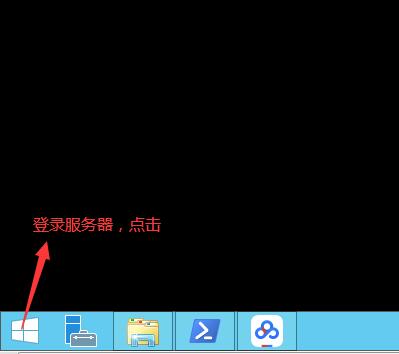 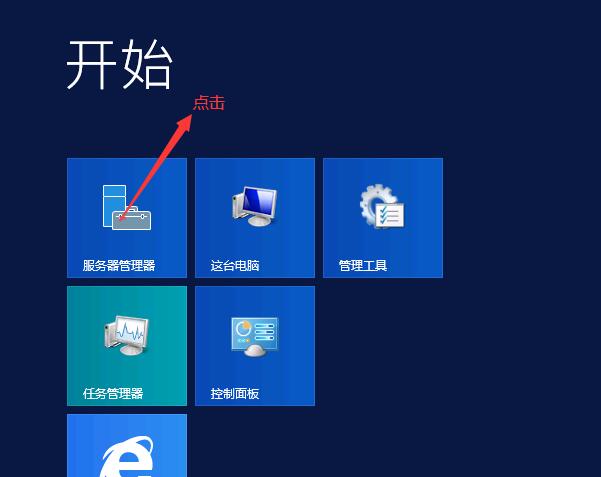 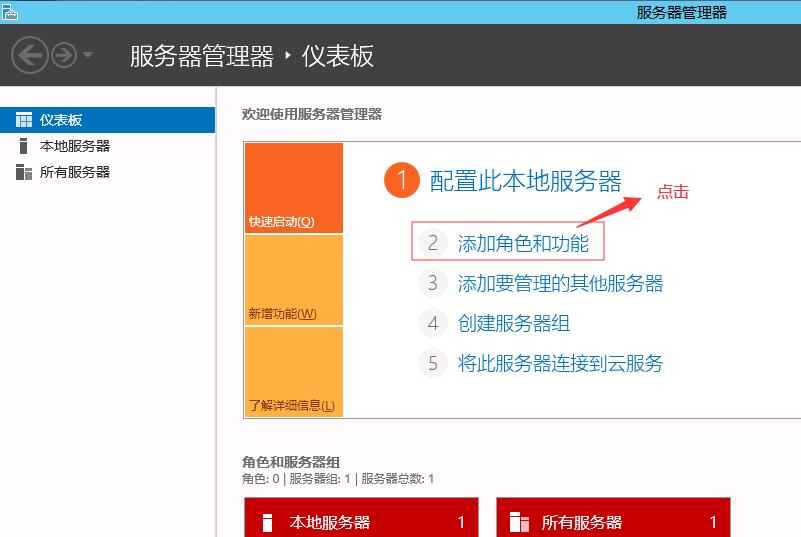 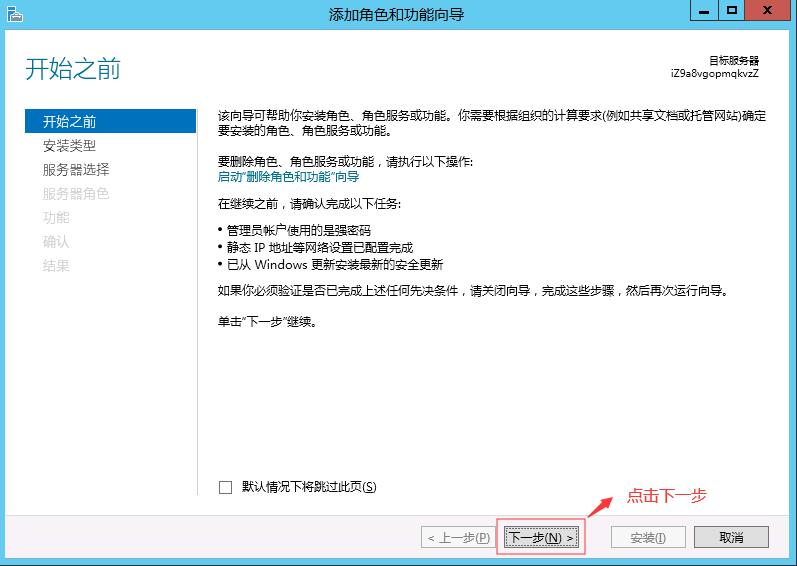 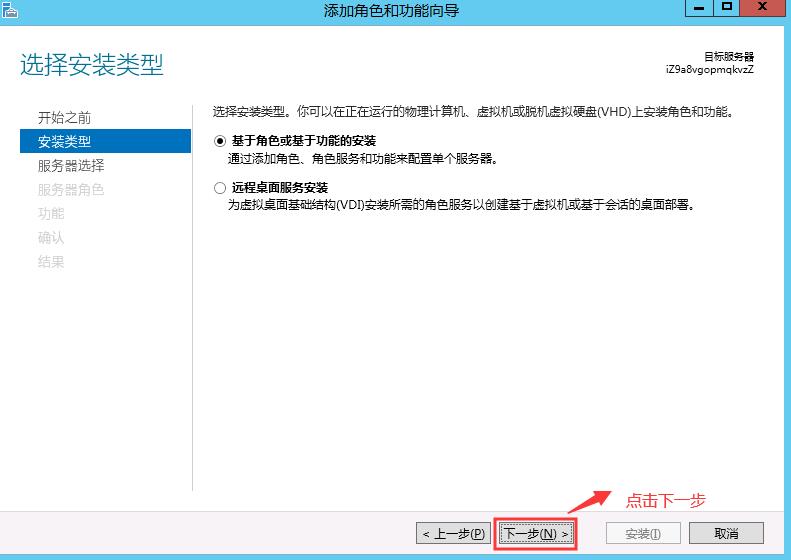 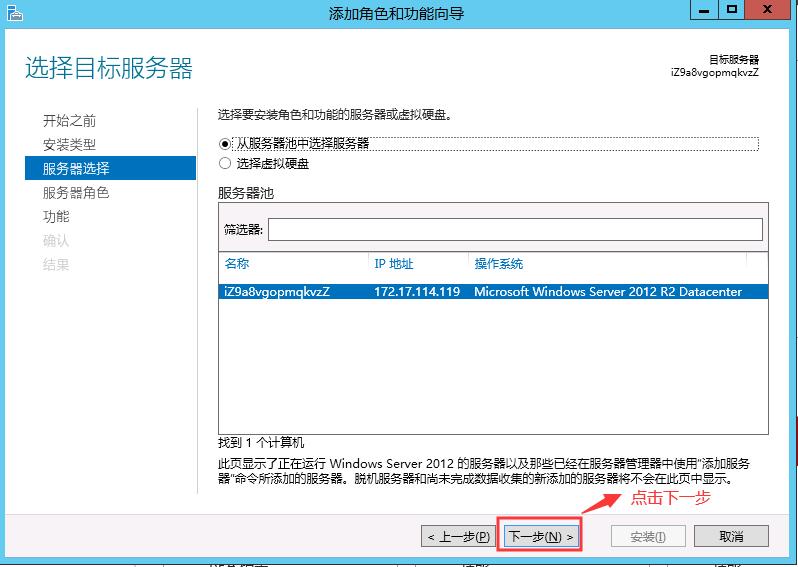 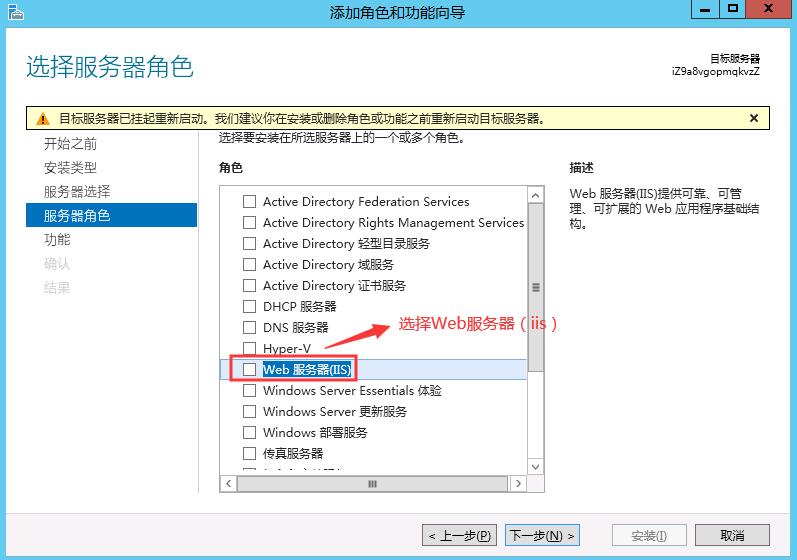 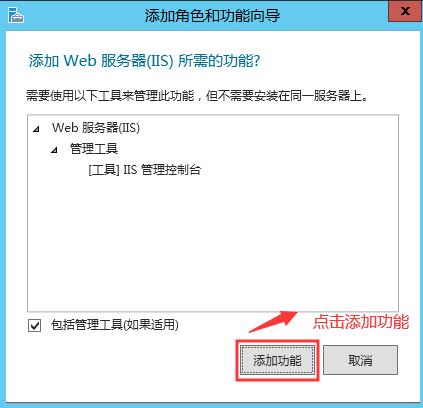 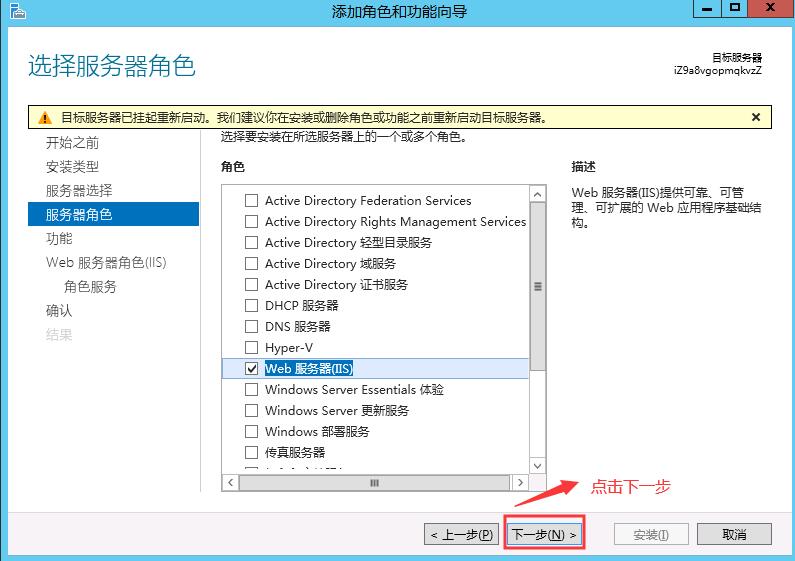 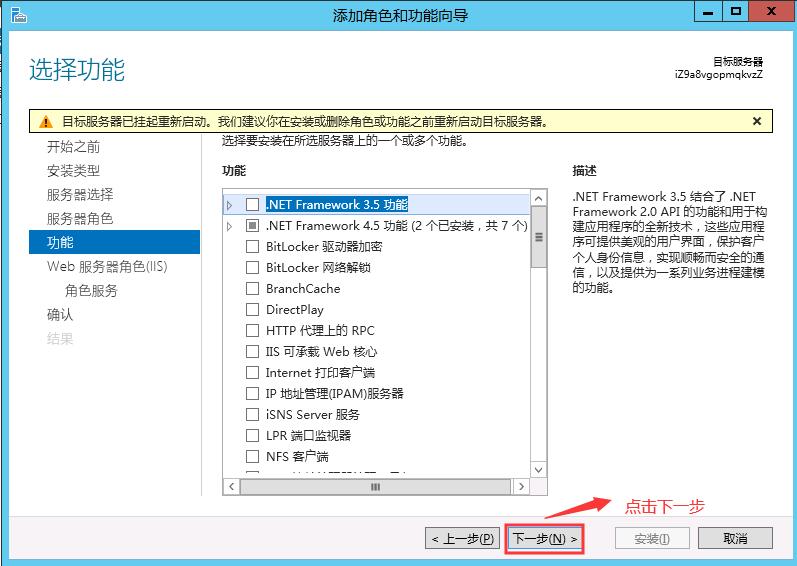 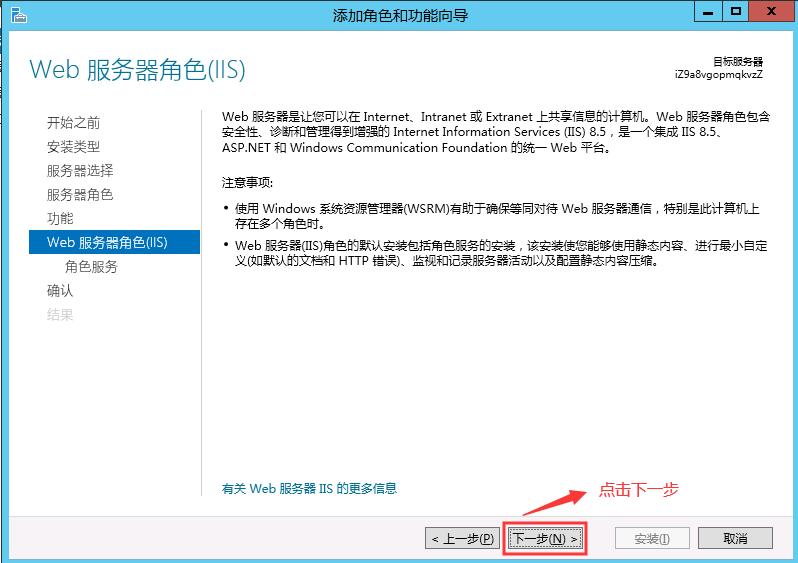 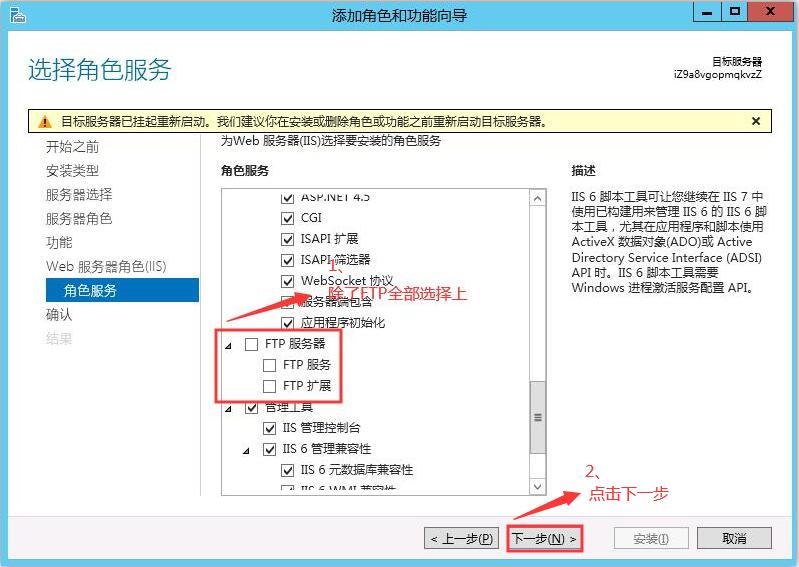 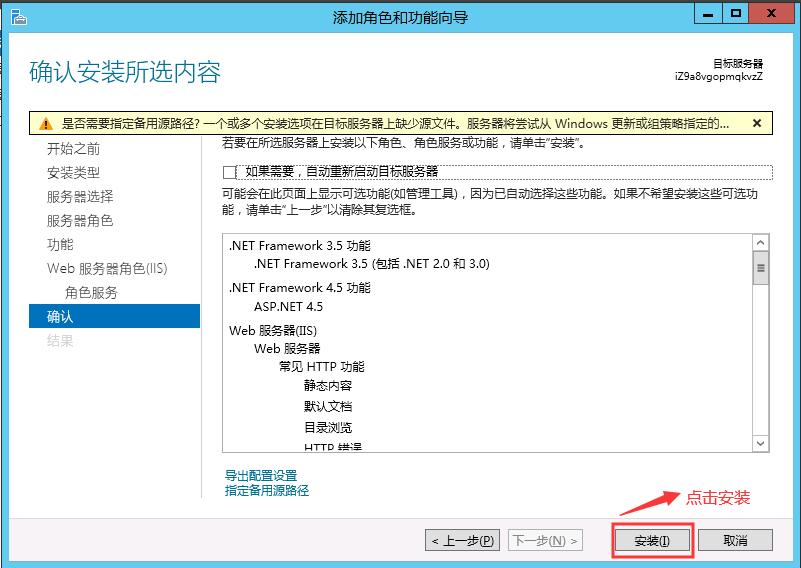 等待，完成安装。2、安装数据库软件MSSQL2008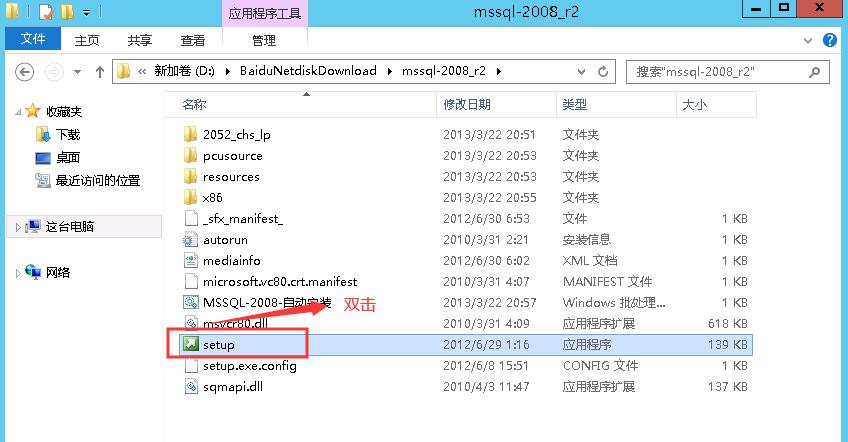 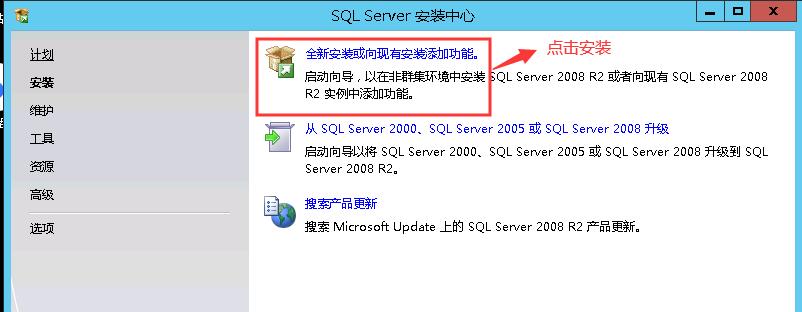 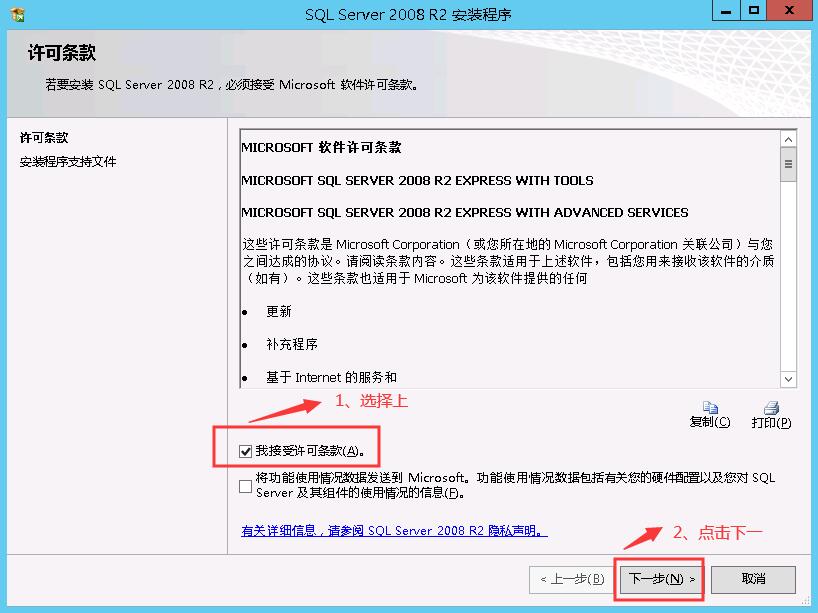 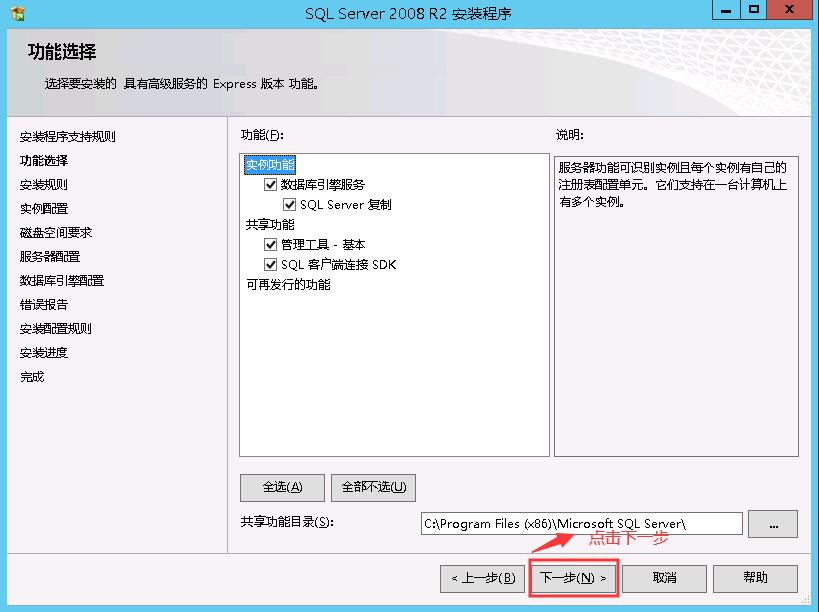 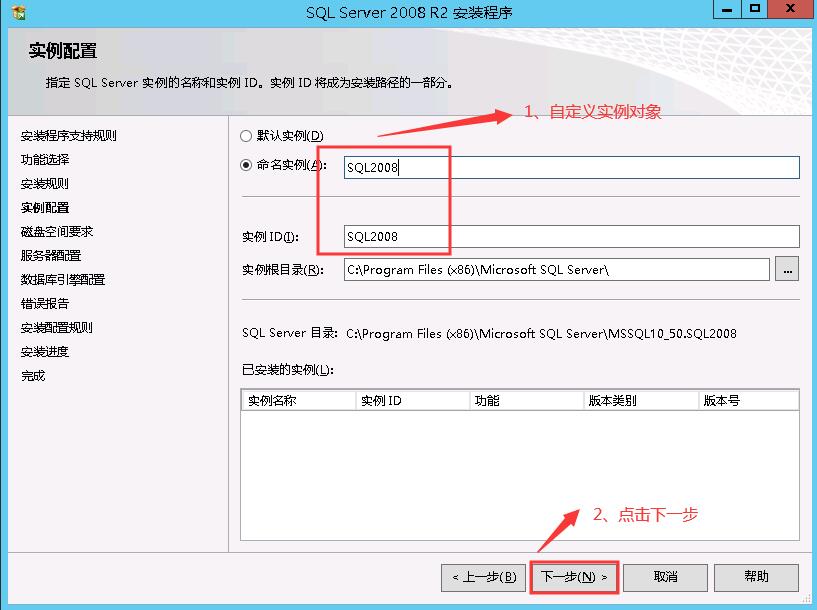 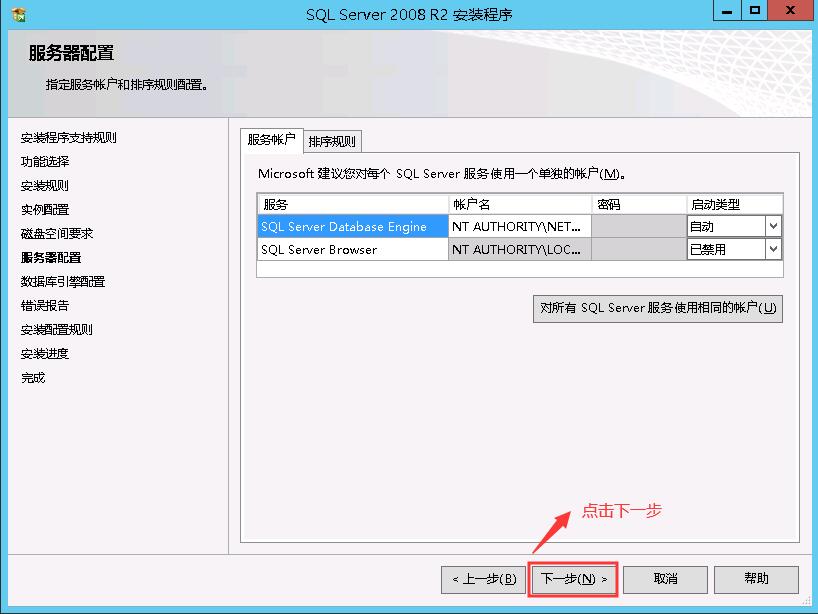 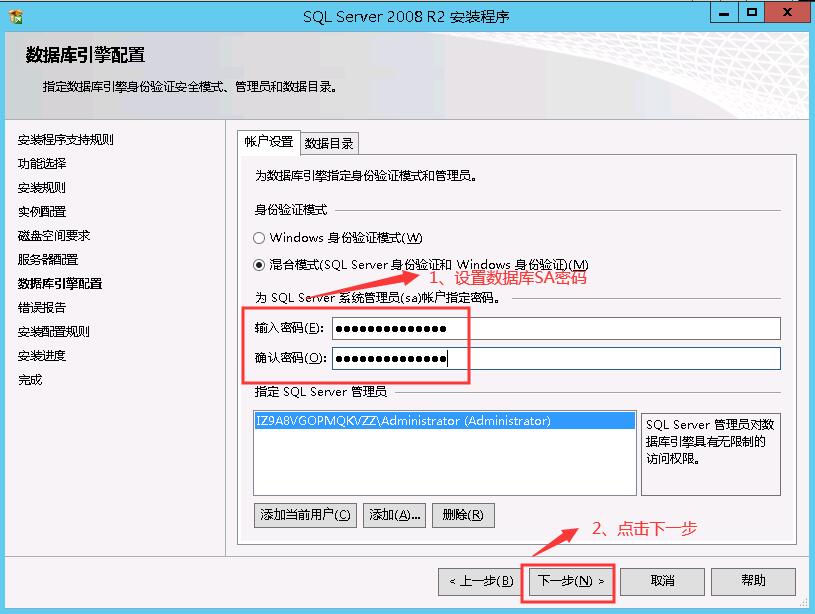 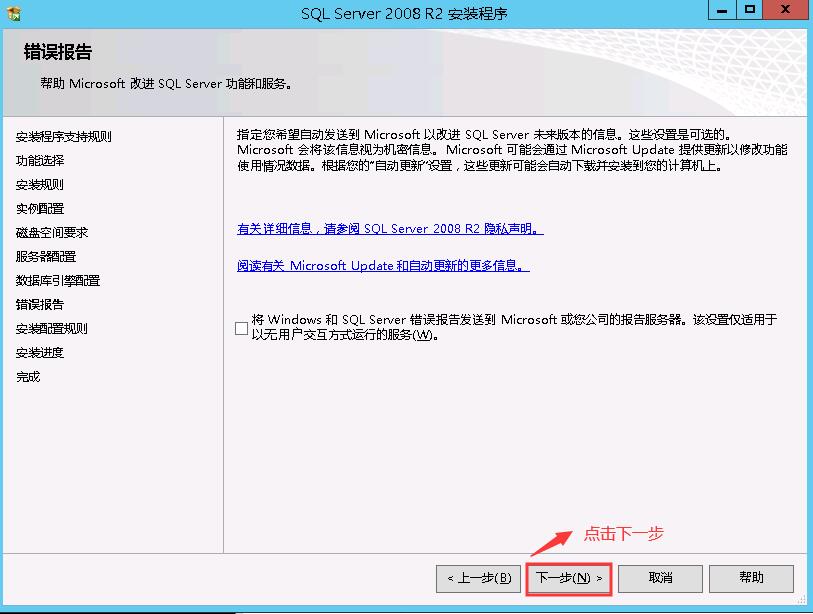 然后点击安装，等待安装完成即可。二、安装门户站点1、建立站点下载解压好安装包，放在一个文件夹下，建立站点。下载需要安装百度网盘，下载地址和官方要。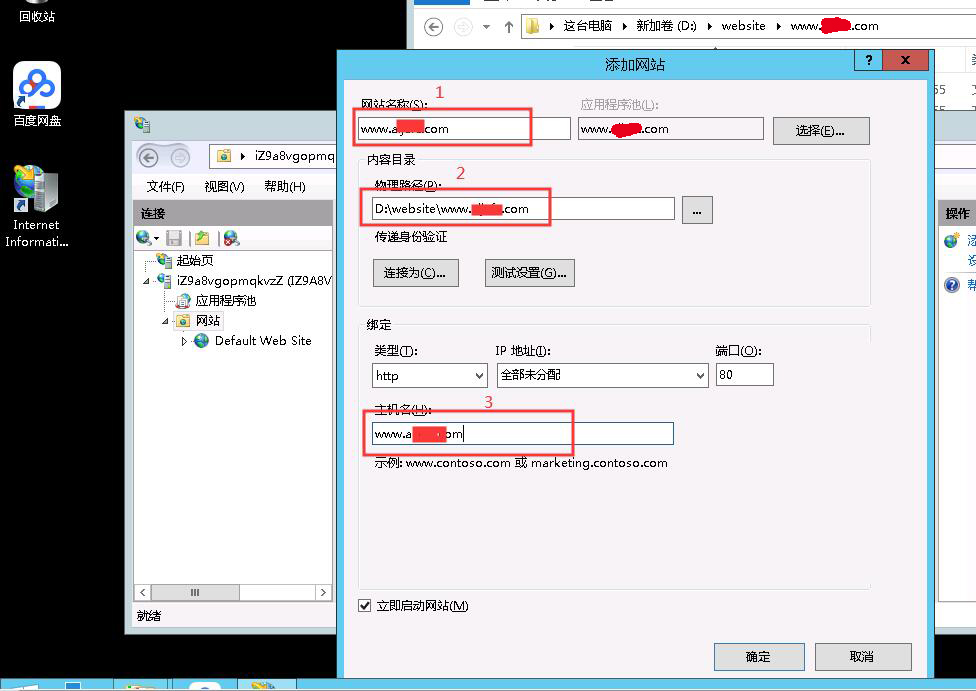 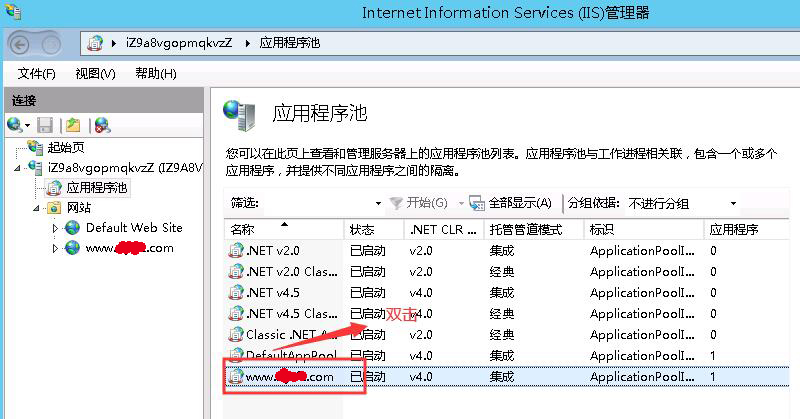 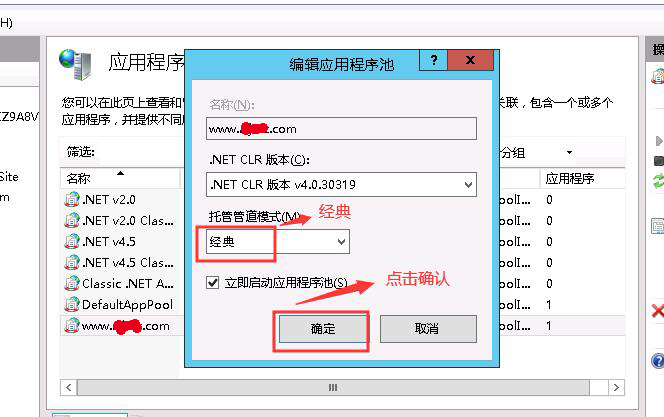 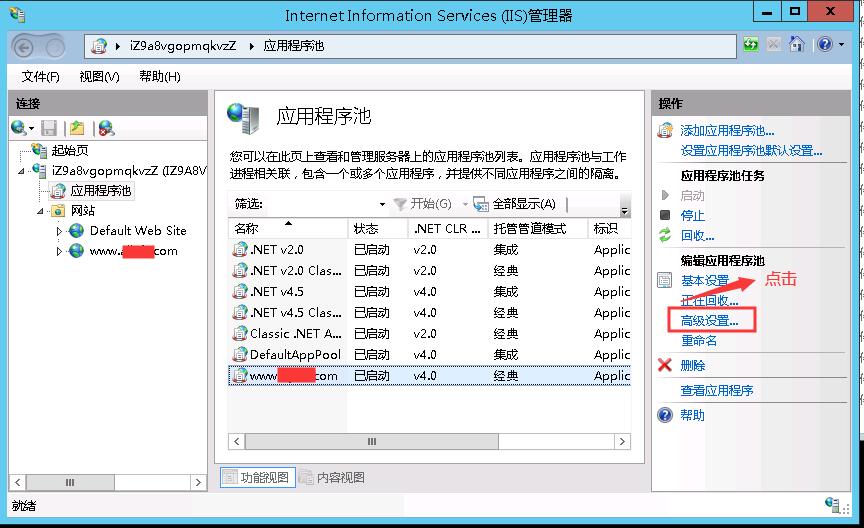 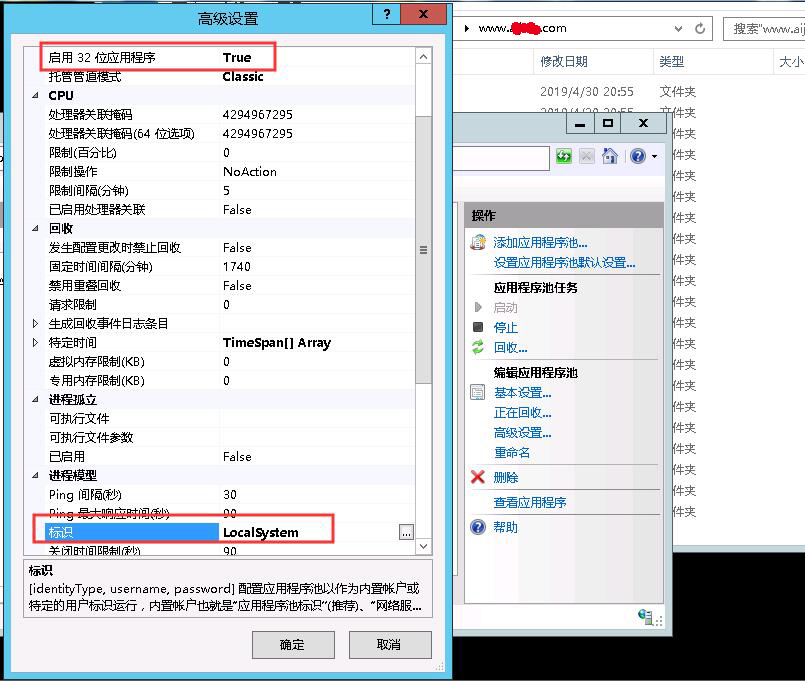 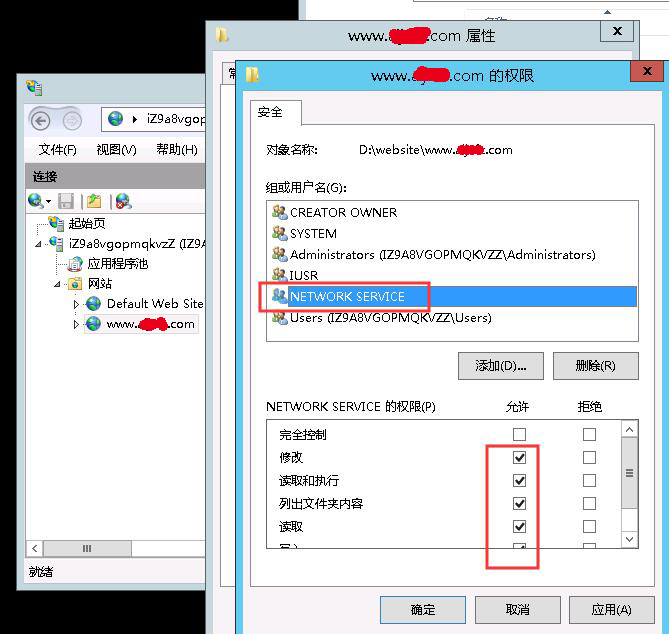 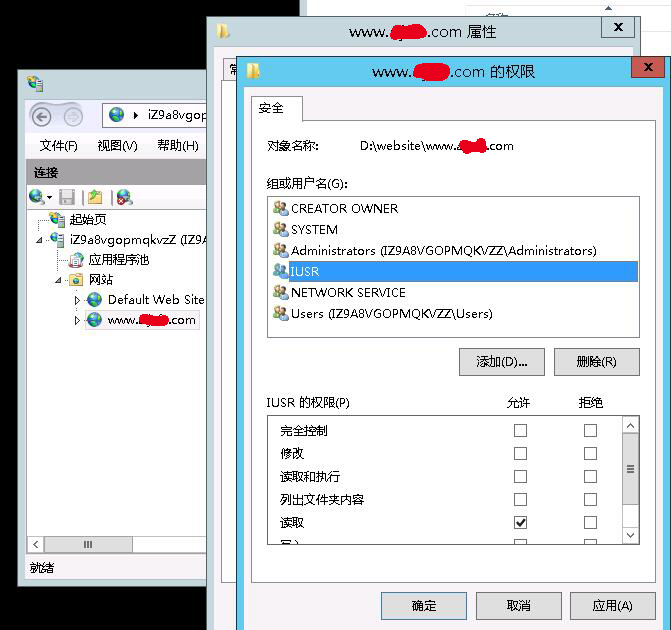 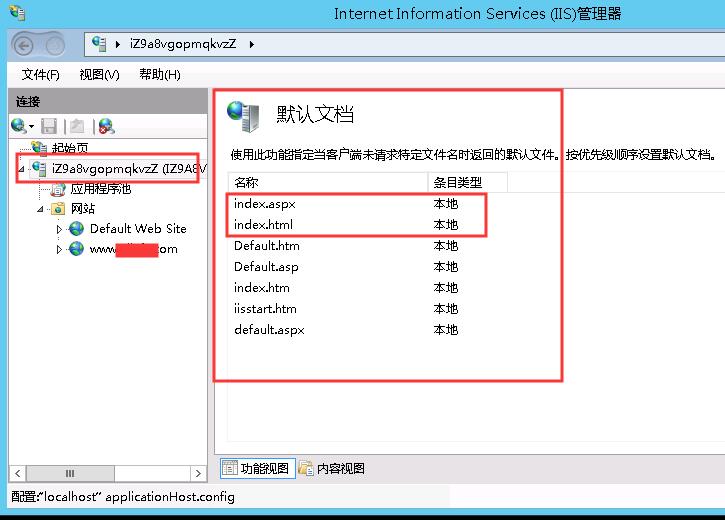 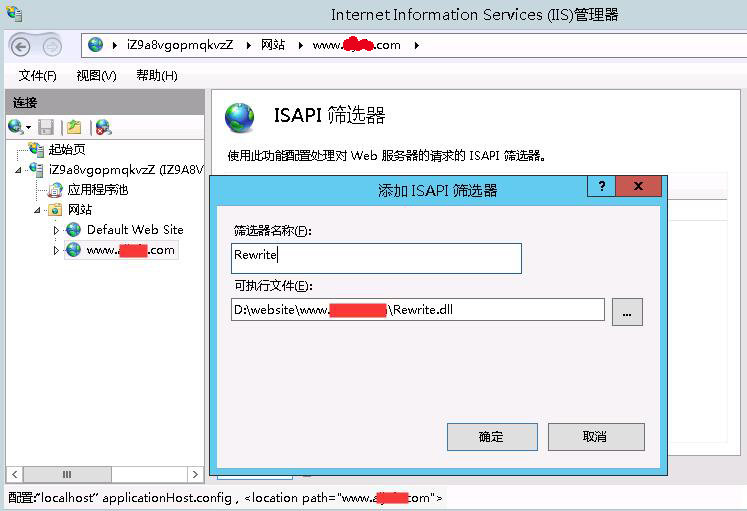 2、还原数据库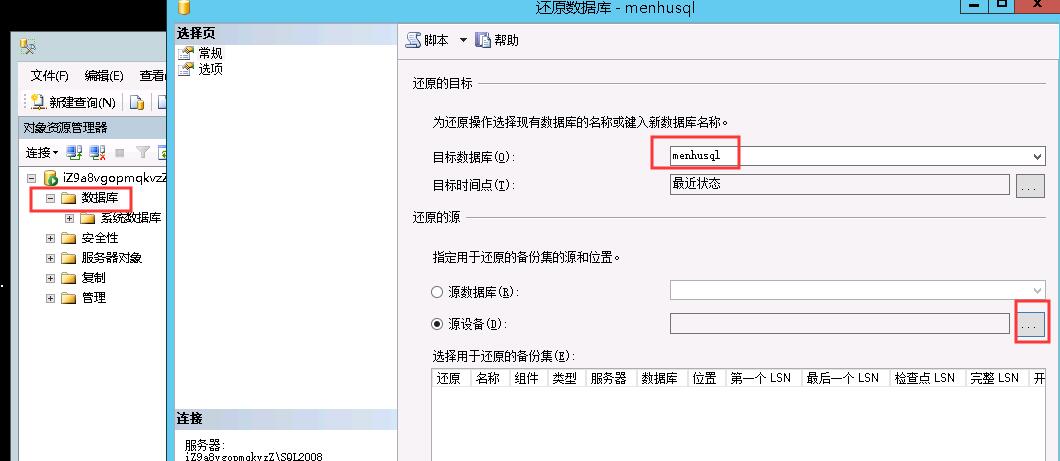 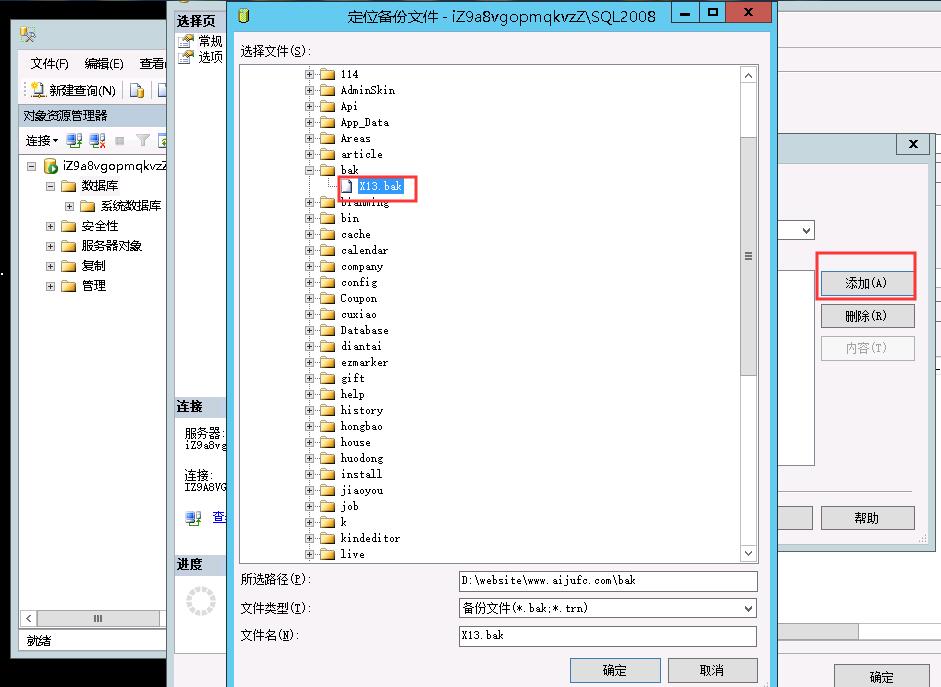 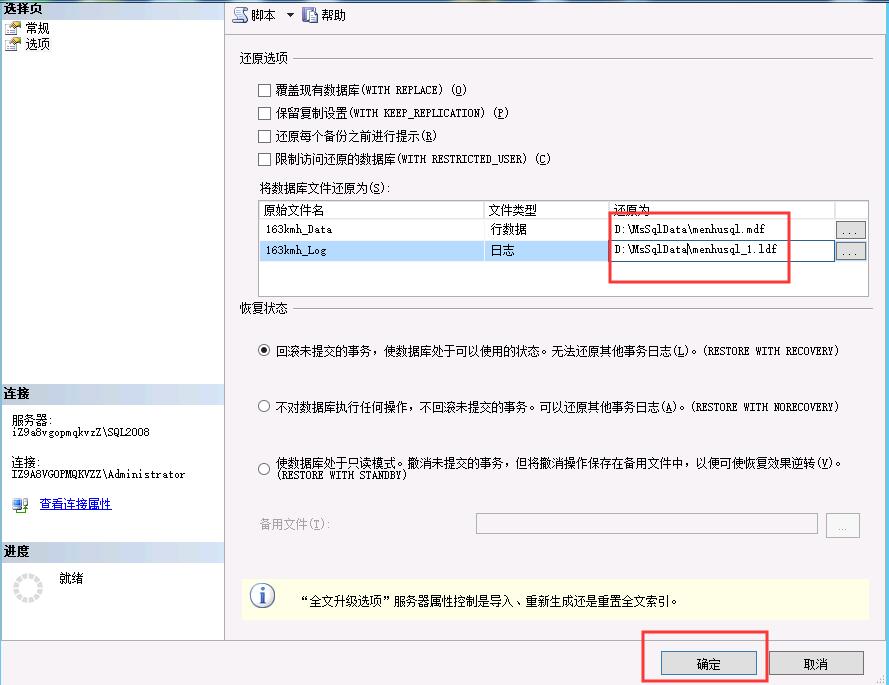 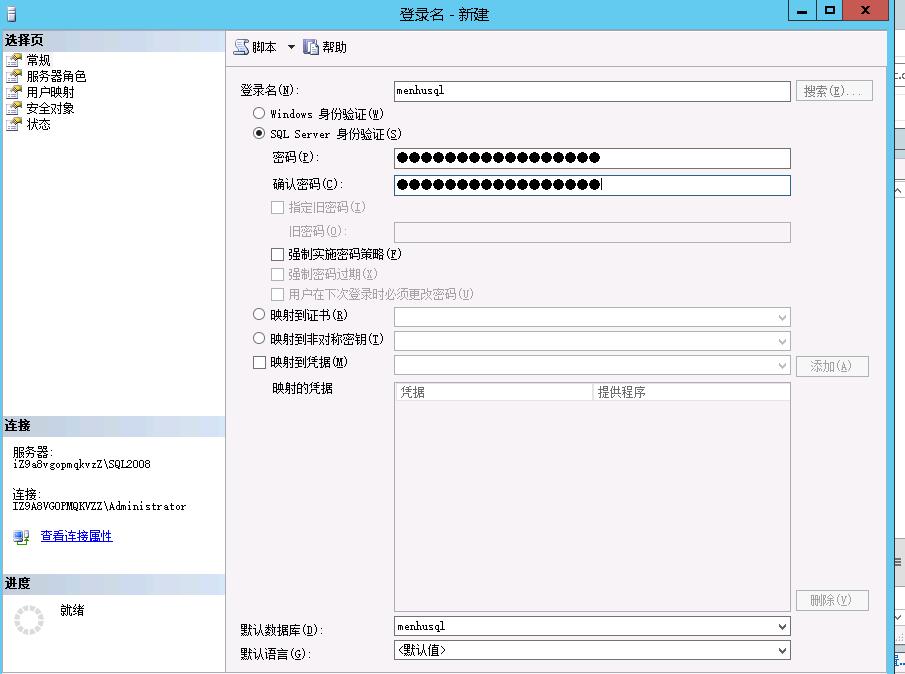 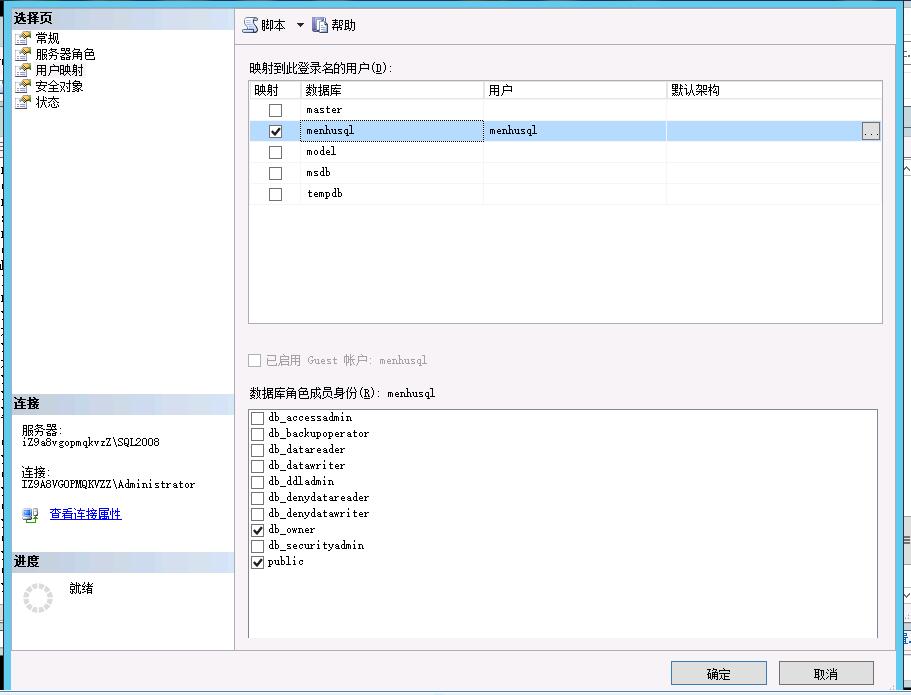 还原后执行下面SQL语句修改数据库里域名：select siteinfo,yuming,siteurl  from  mh163k_config update mh163k_config set siteurl = 'http://www.xxxxx.com/',yuming = ' www.xxxxx.com '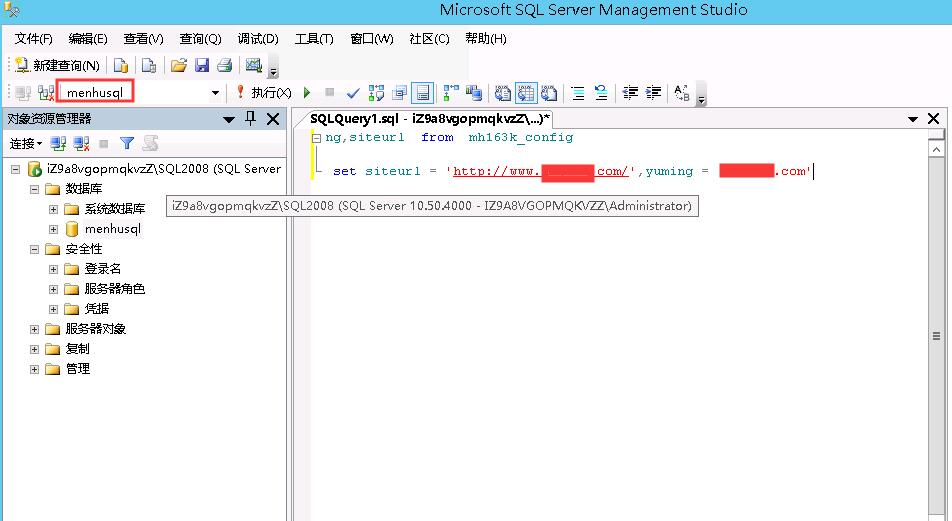 3、配置web.config，打开网站根目录下的web.config配置下面部分在<add key="DataBaseName" value="数据库名称"/>
在<add key="StrConn" value="Server=数据库地址(通常为127.0.0.1，如连接不上可写入数据库实例名称);User id=数据库用户名称;pwd=用户密码;database=数据库名称"/> 4、后台地址、用户名、密码  域名/sadmin  admin      163kadmin5、设置自动升级http://fuwu.163k.com/thread-68135-1-1.html
▌▌▌X10_V1升级以后自动升级的配置和注意事项——开始设置